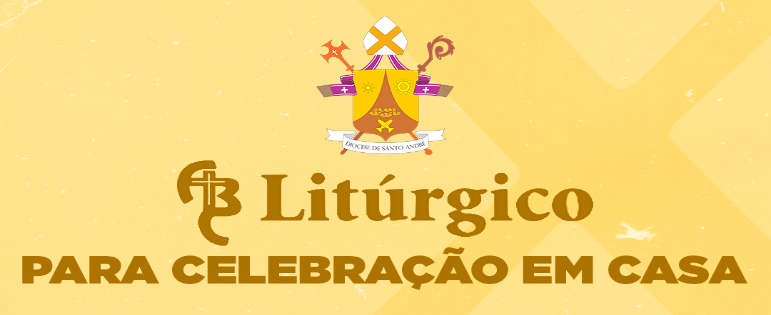 DOMINGO DE RAMOS E DA PAIXÃO DO SENHOR26 de março de 2021[Convém lembrar que, se possível, os recursos da televisão, rádio e demais transmissões em mídias sociais são primários, e este roteiro é só um instrumento complementar de oração. Ele pode ser vivido em família ou sozinho, sempre consciente de que estamos em comunhão com toda a Igreja, Corpo Místico de Cristo, quando rezamos. Poderá este instrumento de oração ser adaptado em seu esquema às suas necessidades (se estiver sozinho(a) lê-se tudo, por exemplo, ou se for um enfermo pode reduzir algumas partes). Sugestão: Pode ser acesa uma vela para acompanhar oração. Hoje, pode-se preparar um espaço com uma cruz, uma vela e, se possível, um ramo.]CANTO DE ABERTURA//:Hosana hei, hosana há, hosana hei, hosana hei, hosana há.://1. Ele é o Santo, é o Filho de Maria, / é o Deus de Israel, é o Filho de Davi. / Santo é seu nome, é o Senhor Deus do Universo. / Glória a Deus de Israel, nosso Rei e Salvador.  2. Vamos a Ele com as flores dos trigais / com os ramos de oliveira, com alegria e muita paz. / Santo é seu nome, é o Senhor Deus do Universo. / Glória a Deus de Israel, nosso Rei e Salvador.3. Ele é o Cristo, é o unificador, / é hosana nas alturas, é hosana no amor! / Santo é seu nome, é o Senhor Deus do Universo. / Glória a Deus de Israel, nosso Rei e Salvador.A. Em nome do Pai e do Filho e do Espírito Santo. T. AmémA. Que Deus nosso Pai, fonte do amor e da misericórdia, esteja no meio de nós!
T. Bendito seja Deus que nos reuniu no amor de Cristo.A. Queridos familiares, reunidos em nome de Jesus, queremos colocar em prática o dom que Cristo deu a cada um de nós: sermos Igreja Doméstica. Embora não possamos nos reunir em comunidade, é possível viver a fé. Sem o dom da fé, passaremos por este momento triste da história com muito mais dificuldade. Estamos iniciando hoje a Semana Santa, na qual celebramos o ponto alto de nossa fé: o Mistério da Paixão, Morte e Ressurreição do Senhor. Hoje fazemos memória de sua entrada triunfal em Jerusalém. Na liturgia, a Igreja, ao evocar a aclamação de Jesus como Messias pela população de Jerusalém, faz suas, as mesmas palavras de louvor: “Bendito o que vem em nome do Senhor”. Somos convidados a contemplar o rosto de Jesus que deu a vida por nós encarnando dolorosamente o amor com que Deus nos ama. Ele é o Filho obediente e fiel, o servo que testemunha a Verdade. Ele é o discípulo sofredor, conduzido ao sacrifício, qual cordeiro pascal silencioso e inocente.ATO DE CONTRIÇÃOA. Invoquemos a misericórdia divina, a fim de que sejamos livrados que aclamar Jesus com os lábios, mas o ultrajar com nossas atitudes.T. Senhor, tende piedade de nós.Cristo, tende piedade de nós.Senhor, tende piedade de nós. DEUS NOS FALAA. Ouçamos atentamente a Palavra de Deus, que hoje nos ensina a aprender da dor e do sofrimento das pessoas, e do mesmo modo, a nos aproximar e falar com elas.PRIMEIRA LEITURA (Is 50,4-7)Leitura do Livro do Profeta Isaías.O Senhor Deus deu-me língua adestrada, para que eu saiba dizer palavras de conforto à pessoa abatida; ele me desperta cada manhã e me excita o ouvido, para prestar atenção como um discípulo. O Senhor abriu-me os ouvidos; não lhe resisti nem voltei atrás. Ofereci as costas para me baterem e as faces para me arrancarem a barba; não desviei o rosto de bofetões e cusparadas. Mas o Senhor Deus é meu auxiliador, por isso não me deixei abater o ânimo, conservei o rosto impassível como pedra, porque sei que não sairei humilhado.Palavra do Senhor.T. Graças a Deus.SALMO RESPONSORIAL [SI 21 (22)]Meu Deus, meu Deus, por que me abandonastes?Riem de mim todos aqueles que me veem, / torcem os lábios e sacodem a cabeça: / “Ao Senhor se confiou, ele o liberte / e agora o salve, se é verdade que ele o ama!”Cães numerosos me rodeiam furiosos, / e por um bando de malvados fui cercado. / Transpassaram minhas mãos e os meus pés, / e eu posso contar todos os meus ossos.Eles repartem entre si as minhas vestes / e sorteiam entre si a minha túnica. / Vós, porém, ó meu Senhor, não fiqueis longe; / ó minha força, vinde logo em meu socorro!Anunciarei o vosso nome a meus irmãos / e no meio da assembleia hei de louvar-vos! / Vós que temeis o Senhor Deus, dai-lhe louvores; glorificai-o, descendentes de Jacó, / e respeitai-o toda a raça de Israel!SEGUNDA LEITURA (Fl 2,6-11)Leitura da Carta de São Paulo aos Filipenses.Jesus Cristo, existindo em condição divina, não fez do ser igual a Deus uma usurpação, mas ele esvaziou-se a si mesmo, assumindo a condição de escravo e tornando-se igual aos homens. Encontrado com aspecto humano, humilhou-se a si mesmo, fazendo-se obediente até a morte, e morte de cruz. Por isso, Deus o exaltou acima de tudo e lhe deu o Nome que está acima de todo nome. Assim, ao nome de Jesus, todo joelho se dobre no céu, na terra e abaixo da terra, e toda língua proclame: “Jesus Cristo é o Senhor” para a glória de Deus Pai.Palavra do Senhor.T. Graças a Deus.EVANGELHO (Mc 11,1-10)L. Leitura do Evangelho de Jesus Cristo segundo Marcos.Naquele tempo, quando se aproximaram de Jerusalém, na altura de Betfagé e de Betânia, junto ao monte das Oliveiras, Jesus enviou dois discípulos, dizendo: “Ide até o povoado que está em frente e, logo que ali entrardes, encontrareis amarrado um jumentinho que nunca foi montado. Desamarrai-o e trazei-o aqui! Se alguém disser: ‘Por que fazeis isso?’, dizei: ‘O Senhor precisa dele, mas logo o mandará de volta”. Eles foram e encontraram um jumentinho amarrado junto de uma porta, do lado de fora, na rua, e o desamarraram. Alguns dos que estavam ali disseram: “O que estais fazendo, desamarrando esse jumentinho?” Os discípulos responderam como Jesus havia dito, e eles permitiram. Levaram então o jumentinho a Jesus, colocaram sobre ele os seus mantos, e Jesus montou. Muitos estenderam seus mantos pelo caminho, outros espalharam ramos que haviam apanhado nos campos. Os que iam à frente e os que vinham atrás gritavam: “Hosana! Bendito o que vem em nome do Senhor! Bendito seja o reino que vem, o reino de nosso pai Davi! Hosana no mais alto dos céus!”. Palavra da Salvação. T. Glória a vós, Senhor.REFLEXÃO  (Diálogo em família sobre as leituras e/ou leitura da Homilia do Papa Francisco no final do roteiro)PROFISSÃO DE FÉT. Creio em Deus Pai Todo-Poderoso, criador do céu e da Terra, e em Jesus Cristo, seu único Filho, nosso Senhor; que foi concebido pelo poder do Espírito Santo, nasceu da Virgem Maria, padeceu sob Pôncio Pilatos, foi crucificado, morto e sepultado, desceu à mansão dos mortos, ressuscitou ao terceiro dia, subiu aos céus, está sentado à direita de Deus Pai Todo-Poderoso, donde há de vir a julgar os vivos e os mortos. Creio no Espírito Santo, na Santa Igreja Católica, na comunhão dos Santos, na remissão dos Pecados, na ressurreição da carne, na vida eterna. Amém.PRECES DOS IRMÃOSNeste tempo da Paixão, em que Cristo com grande clamor e lágrimas ofereceu a seu Pai preces e súplicas, imploremos humildemente a Deus que, considerando a piedade de seu Filho, ouça compassivo os nossos pedidos. L. Senhor, olhai pela Igreja do mundo inteiro, para que seja testemunha fiel do Cristo morto e ressuscitado, por amor à humanidade. Nós vos pedimos:T. Pela Paixão de Jesus Cristo, ouvi-nos, Senhor.L. Senhor, fazei que sejamos confortados de nossos sofrimentos e purificados de nossos pecados. Nós vos pedimos:T. Pela Paixão de Jesus Cristo, ouvi-nos, Senhor.L. Senhor, animai e amparai os pais que sofrem vendo  seus filhos e filhas sendo escravizados pelas drogas, álcool e tantos vícios que os destroem. Nós vos pedimos:T. Pela Paixão de Jesus Cristo, ouvi-nos, Senhor.L. Senhor, que não percamos o ânimo diante da triste realidade que estamos enfrentando. Apressai o dia em que poderemos nos reunir presencialmente em nossas igrejas. Nós vos pedimos:T. Pela Paixão de Jesus Cristo, ouvi-nos, Senhor.Atendei, ó Deus, às súplicas de vosso povo, para que obtenhamos, pelos méritos da Paixão de vosso Filho, o que não ousamos esperar por nossos méritos. P.C.N.S. T. Amém.ORAÇÃO DO SENHORA. Bendigamos o Senhor Nosso Deus pelas imensas maravilhas que realiza em nós e conosco dando-nos o Seu Filho. Ele é o Bendito que vem em nome do Senhor. Queremos pedir-lhe com fé que nos ensine a bendizer-lhe neste momento dramático das nossas vidas, nesta hora de provação causada pela Pandemia e quando faltar a saúde, quando nos maldisserem e formos atingidos pelo sofrimento, quando a desilusão e a tristeza ocupar onosso coração. Rezemos, como Jesus ensinou:T. Pai Nosso que estais ...ATO DE COMUNHÃO ESPIRITUAL T. Senhor Jesus, Deus vivo e verdadeiro, dirigi vosso olhar sobre nossa família, reunida em vosso nome, vós que humildemente vos entregastes e padecestes na cruz. Dai-nos proteção, saúde e vida. (Momento de silêncio)CANTO//:Prova de amor maior não há / que doar a vida pelo irmão.:// 1. Eis que eu vos dou o meu novo mandamento: / “Amai-vos uns aos outros, como eu vos tenho amado!” 2. Vós sereis os meus amigos, se seguirdes meu preceito: / “Amai-vos uns aos outros, como eu vos tenho amado!” 3. Como o Pai sempre me ama, assim também eu vos amei: / “Amai-vos uns aos outros, como eu vos tenho amado!” 4. Permanecei em meu amor e segui meu mandamento: / “Amai-vos uns aos outros, como eu vos tenho amado!” 5. E chegando a minha Páscoa, vos amei até o fim: / “Amai-vos uns aos outros, como eu vos tenho amado!” 6. Nisto todos saberão que vós sois os meus discípulos: / “Amai-vos uns aos outros, como eu vos tenho amado!”ORAÇÃO A NOSSA SENHORAT. À vossa proteção recorremos, / Santa Mãe de Deus. / Não desprezeis as nossas súplicas / em nossas necessidades, / mas livrai-nos sempre de todos os perigos, / ó Virgem Gloriosa e Bendita!Salve Rainha...A. Oremos: Derramai, ó Deus, a Vossa graça em nossos corações, para que, conhecendo pela mensagem do anjo a encarnação do vosso Filho, cheguemos, por Sua Paixão e Cruz, à glória da Ressurreição. P.C.N.S.T. Amém.INVOCAÇÃO DE BENÇÃO DIVINA Traçando o sinal da Cruz sobre si (os pais podem fazer sobre seus filhos)T. Que Deus nos proteja, nos guarde de todo o mal e nos abençoe! Em nome do Pai, e do Filho, do Espírito Santo. Amém.HOMILIA DO PAPA FRANCISCO (Ramos, 2020)Jesus «esvaziou-Se a Si mesmo, tomando a condição de servo» (Flp 2, 7). Deixemo-nos introduzir por estas palavras do apóstolo Paulo nos dias da Semana Santa em que a Palavra de Deus, quase como um refrão, nos mostra Jesus como servo: na Quinta-feira Santa, é o servo que lava os pés aos discípulos; na Sexta-feira Santa, é apresentado como o servo sofredor e vitorioso (cf. Is 52, 13); e, já amanhã, ouvimos Isaías profetizar acerca d’Ele: «Eis o meu servo que Eu amparo» (42, 1). Deus salvou-nos, servindo-nos. Geralmente pensamos que somos nós que servimos a Deus. Mas não; foi Ele que nos serviu gratuitamente, porque nos amou primeiro. É difícil amar, sem ser amado; e é ainda mais difícil servir, se não nos deixamos servir por Deus.E como nos serviu o Senhor? Dando a sua vida por nós. Somos queridos a seus olhos, mas custamos-Lhe caro. Santa Ângela de Foligno testemunhou que ouviu de Jesus estas palavras: «Amar-te não foi uma brincadeira». O seu amor levou-O a sacrificar-Se por nós, a tomar sobre Si todo o nosso mal. É algo que nos deixa sem palavras: Deus salvou-nos, deixando que o nosso mal se encarniçasse sobre Ele: sem reagir, somente com a humildade, paciência e obediência do servo, exclusivamente com a força do amor. E o Pai sustentou o serviço de Jesus: não desbaratou o mal que se abatia sobre Ele, mas sustentou o seu sofrimento, para que o nosso mal fosse vencido apenas com o bem, para que fosse completamente atravessado pelo amor. Em toda a sua profundidade.O Senhor serviu-nos até ao ponto de experimentar as situações mais dolorosas para quem ama: a traição e o abandono.A traição. Jesus sofreu a traição do discípulo que O vendeu e do discípulo que O renegou. Foi traído pela multidão que primeiro clamava hossana, e depois «seja crucificado!» (Mt 27, 22). Foi traído pela instituição religiosa que O condenou injustamente, e pela instituição política que lavou as mãos. Pensemos nas traições, pequenas ou grandes, que sofremos na vida. É terrível quando se descobre que a confiança deposta foi burlada. No fundo do coração, nasce uma tal deceção que a vida parece deixar de ter sentido. É assim, porque nascemos para ser amados e para amar, e o mais doloroso é ser traído por quem nos prometera ser leal e solidário. Não podemos sequer imaginar como terá sido doloroso para Deus, que é amor.Olhemos dentro nós mesmos; se formos sinceros para connosco, veremos as nossas infidelidades. Tanta falsidade, hipocrisia e fingimento! Tantas boas intenções traídas! Tantas promessas quebradas! Tantos propósitos esmorecidos! O Senhor conhece melhor do que nós o nosso coração; sabe como somos fracos e inconstantes, quantas vezes caímos, quanto nos custa levantar e como é difícil sanar certas feridas. E que fez Ele para nos ajudar, para nos servir? Aquilo que dissera através do profeta: «Curarei a sua infidelidade, amá-los-ei de todo o coração» (Os 14, 5). Curou-nos, tomando sobre Si as nossas infidelidades, removendo as nossas traições. Assim nós, em vez de desanimarmos com medo de não ser capazes, podemos levantar o olhar para o Crucificado, receber o seu abraço e dizer: «Olha! A minha infidelidade está ali. Fostes Vós, Jesus, que pegastes nela. Abris-me os braços, servis-me com o vosso amor, continuais a amparar-me... Assim poderei seguir em frente!»O abandono. Segundo o Evangelho de hoje, na cruz, Jesus diz uma frase, uma apenas: «Meu Deus, meu Deus, porque Me abandonaste?» (Mt 27, 46). É uma frase impressionante. Jesus sofrera o abandono dos seus, que fugiram. Restava-Lhe, porém, o Pai. Agora, no abismo da solidão, pela primeira vez designa-O pelo nome genérico de «Deus». E clama, «com voz forte», o «porquê» mais dilacerante: «Porque Me abandonaste também Tu?» Na realidade, trata-se das palavras de um Salmo (cf. 22, 2), que nos dizem como Jesus levou à oração inclusive a extrema desolação. Mas, a verdade é que Ele a experimentou: experimentou o maior abandono, que os Evangelhos atestam reproduzindo as suas palavras originais: Eli, Eli, lemá sabactháni?Por que tudo isto? Uma vez mais… por nós, para servir-nos. Porque quando nos sentimos encurralados, quando nos encontramos num beco sem saída, sem luz nem via de saída, quando parece que nem Deus responde, lembremo-nos que não estamos sozinhos. Jesus experimentou o abandono total, a situação mais estranha para Ele, a fim de ser em tudo solidário conosco. Fê-lo por mim, por ti, para te dizer: «Não temas! Não estás sozinho. Experimentei toda a tua desolação para estar sempre ao teu lado». Eis o ponto até onde nos serviu Jesus, descendo ao abismo dos nossos sofrimentos mais atrozes, até à traição e ao abandono. Hoje, no drama da pandemia, perante tantas certezas que se desmoronam, diante de tantas expetativas traídas, no sentido de abandono que nos aperta o coração, Jesus diz a cada um: «Coragem! Abre o coração ao meu amor. Sentirás a consolação de Deus, que te sustenta».Queridos irmãos e irmãs, que podemos fazer vendo Deus que nos serviu até experimentar a traição e o abandono? Podemos não trair aquilo para que fomos criados, nem abandonar o que conta. Estamos no mundo, para amar a Ele e aos outros: o resto passa, isto permanece. O drama que estamos a atravessar impele-nos a levar a sério o que é sério, a não nos perdermos em coisas de pouco valor; a redescobrir que a vida não serve, se não se serve. Porque a vida mede-se pelo amor. Então, nestes dias da Semana Santa, em casa, permaneçamos diante do Crucificado, medida do amor de Deus por nós. Diante de Deus, que nos serve até dar a vida, peçamos a graça de viver para servir. Procuremos contactar quem sofre, quem está sozinho e necessitado. Não pensemos só naquilo que nos falta, mas no bem que podemos fazer.Eis o meu servo que Eu sustento. O Pai, que sustentou Jesus na Paixão, anima-nos, também a nós, no serviço. É certo que amar, rezar, perdoar, cuidar dos outros, tanto em família como na sociedade, pode custar; pode parecer uma via-sacra. Mas a senda do serviço é o caminho vencedor, que nos salvou e salva a vida. Gostaria de o dizer especialmente aos jovens, neste Dia que, há 35 anos, lhes é dedicado. Queridos amigos, olhai para os verdadeiros heróis que vêm à luz nestes dias: não são aqueles que têm fama, dinheiro e sucesso, mas aqueles que se oferecem para servir os outros. Senti-vos chamados a arriscar a vida. Não tenhais medo de a gastar por Deus e pelos outros! Lucrareis… Porque a vida é um dom que se recebe doando-se. E porque a maior alegria é dizer sim ao amor, sem se nem mas... Como fez Jesus por nós.Fonte:https://www.vaticannews.va/pt/papa/news/2020-04/papa-francisco-homilia-missa-domingo-ramos.html